MALDEN GOLF CLUBFUNCTION MENUStarters Crispy Duck Salad with Asian Noodle Salad served with an Oriental DressingSalmon & Dill Fishcakes in a Herb Crumb with a Homemade Tartar Sauce      & Baby Leaf Salad GarnishSmoked Mackerel Tian Smoked Mackerel bound in Horseradish Crème Fraiche                                                                           served with Pickled Cucumber & Baby Leaf Salad GarnishPortobello Mushroom filled with Bacon & Blue Cheese with a Herb CrumbFanned Galia Melon & Parma Ham CigarSmoked Mackerel Caesar Salad with Parmesan Shavings & CroutonsTomato, Thyme, Black Olive & Goats Cheese Tart                                        served with a Rocket Salad & Tapenade DressingArdennes Paté with a Red Onion Chutney & BruschettaPea & Ham Soup with CheddarTomato & Basil Soup with a Drizzle of Pesto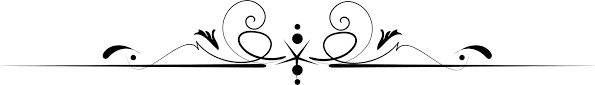 Main Courses Roasted Cod Fillet served with Wilted Pok Choi & a Pea & Mint SauceSalmon Fillet Sicilian Style  with Crushed New Potatoes & Arabiatta DressingRoast Leg of Lamb studded with Rosemary & Garlic served with a Lamb & Mint JusChicken Fillet Roasted served with Homemade Sage & Onion Stuffing & Roast Chicken JusClassic Beef Bourginonne served with Dijon MashSea Bass Fillet with Roasted Red & Yellow Peppers with a Broccoli Puree Roast Loin of Pork with a Cider Cream SauceChicken Fillet Wrapped in Parma Ham served with a  Roast Chicken & Tarragon JusMain Courses  continuedShank of Lamb with a Red Wine & Rosemary JusRoast Sirloin of Beef served with Yorkshire Pudding & a Red Wine Jus (please add a £2.50 supplement per person)Mushroom & Cauliflower Penne with GremolataAubergine Parmigiana with Fresh Tomatoall served with Fresh Seasonal VegetablesDessertsLemon Posset with Raspberry Compote & Shortbread BiscuitBaked Lemon & Vanilla Cheesecake with Blueberry CompoteCappuccino Crème Brulee with a Shortbread Finger BiscuitSummer Strawberry Pavlova & Raspberry Coulis  available June to SeptemberTraditional Raspberry Sherry TrifleRoasted Plums with Meringue & Mascarpone CreamRaspberry Frangipane & Clotted Cream Vanilla Ice CreamChocolate & Toffee Sauce SundaePecan Pie with Raspberry Compote & Vanilla Ice CreamVanilla Yoghurt Panna Cotta & Black Cherries JubileeCoffee & Mints3 Courses £25.50 per person2 Courses £22.50 per person                           Please ask the Catering Staff if you have any concerns regarding the allergens that may be present in the Menu